Publicado en Madrid el 09/12/2015 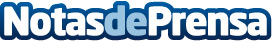 300 comercios españoles ya disfrutan de las ventajas que ofrece LIWALO para su tienda onlineLIWALO es una plataforma tecnológica de e-commerce que tiene como objetivo ofrecer a las empresas abrir su propia tienda online con TPV bancaria, PAYPAL, logística, transporte y atención al cliente, y hacerlo de forma gratuita. Su principal elemento diferenciador es su carácter social y globalizador.
Sectores como la moda, complementos, electrodomésticos, hogar, electrónica, informática, juguetes, belleza, mascotas, alimentación, ocio y cultura...ya están en LIWALO, y está en continuo crecimientoDatos de contacto:Víctor BlancoCIO+34 619 381 558Nota de prensa publicada en: https://www.notasdeprensa.es/300-comercios-espanoles-ya-disfrutan-de-las Categorias: Telecomunicaciones Emprendedores Consumo Electrodomésticos http://www.notasdeprensa.es